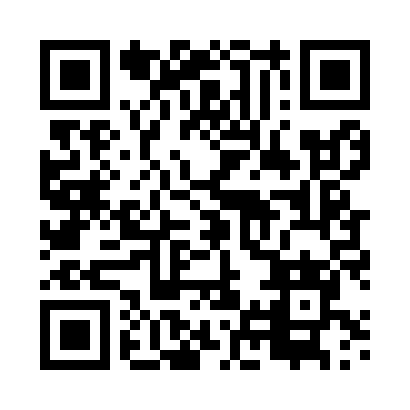 Prayer times for Zborow, PolandMon 1 Apr 2024 - Tue 30 Apr 2024High Latitude Method: Angle Based RulePrayer Calculation Method: Muslim World LeagueAsar Calculation Method: HanafiPrayer times provided by https://www.salahtimes.comDateDayFajrSunriseDhuhrAsrMaghribIsha1Mon4:176:1212:405:087:098:572Tue4:146:1012:405:097:118:593Wed4:116:0812:405:107:129:024Thu4:096:0512:395:117:149:045Fri4:066:0312:395:127:169:066Sat4:036:0112:395:137:179:087Sun4:005:5912:385:157:199:108Mon3:585:5712:385:167:209:129Tue3:555:5512:385:177:229:1410Wed3:525:5312:385:187:249:1711Thu3:495:5012:375:197:259:1912Fri3:465:4812:375:207:279:2113Sat3:435:4612:375:217:289:2314Sun3:415:4412:375:227:309:2615Mon3:385:4212:365:237:329:2816Tue3:355:4012:365:247:339:3017Wed3:325:3812:365:257:359:3318Thu3:295:3612:365:267:369:3519Fri3:265:3412:355:277:389:3820Sat3:235:3212:355:287:399:4021Sun3:205:3012:355:307:419:4322Mon3:175:2812:355:317:439:4523Tue3:145:2612:355:327:449:4824Wed3:115:2412:345:337:469:5025Thu3:085:2212:345:347:479:5326Fri3:055:2012:345:357:499:5527Sat3:015:1812:345:367:519:5828Sun2:585:1612:345:377:5210:0129Mon2:555:1512:345:377:5410:0330Tue2:525:1312:345:387:5510:06